от 12 марта 2020 года										№ 245О создании межведомственной комиссии по обследованию жилых помещений, собственниками которых являются дети – сироты и дети, оставшиеся без попечения родителей, а также лица из числа детей-сирот и детей, оставшихся без попечения родителей, либо жилых помещений муниципального жилищного фонда, право пользования которыми за ними сохранено, в целях обеспечения надлежащего санитарного и технического состояния этих жилых помещений, и утверждении Положения о нейВ соответствии с Законом Нижегородской области от 07.09.2007 № 125-З «О наделении органов местного самоуправления муниципальных районов и городских округов Нижегородской области отдельными государственными полномочиями по организации и осуществлению деятельности по опеке и попечительству в отношении несовершеннолетних граждан», Законом Нижегородской области от 30.09.2008 № 116-З «О наделении органов местного самоуправления муниципальных районов и городских округов Нижегородской области отдельными государственными полномочиями в области жилищных отношений», постановлением Правительства Нижегородской области от 17.06.2011 № 464 «Об утверждении Положения о порядке расходования субвенций из областного бюджета бюджетам муниципальных районов и городских округов Нижегородской области на проведение ремонта жилых помещений, собственниками которых являются дети-сироты и дети, оставшиеся без попечения родителей, а также лица из числа детей-сирот и детей, оставшихся без попечения родителей, либо жилых помещений государственного жилищного фонда, право пользования которыми за ними сохранено, в целях обеспечения надлежащего санитарного и технического состояния этих жилых помещений» администрация городского округа город Шахунья Нижегородской области  п о с т а н о в л я е т: 1. Создать межведомственную комиссию по обследованию жилых помещений, собственниками которых являются дети – сироты и дети, оставшиеся без попечения родителей, а также лица из числа детей-сирот и детей, оставшихся без попечения родителей, либо жилых помещений муниципального жилищного фонда, право пользования которыми за ними сохранено, в целях обеспечения надлежащего санитарного и технического состояния этих жилых помещений (далее – комиссия). 2. Утвердить прилагаемый состав комиссии.3. Утвердить прилагаемое положение о комиссии.4. Начальнику общего отдела администрации городского округа город Шахунья Нижегородской области обеспечить размещение настоящего постановления на официальном сайте администрации городского округа город Шахунья Нижегородской области.5. Настоящее постановление вступает в силу со дня его официального опубликования.6. Со дня вступления в силу настоящего постановления признать утратившими силу:- постановление администрации городского округа город Шахунья Нижегородской области от 21.02.2018 № 263 «О создании комиссии по определению необходимости проведения ремонта жилых помещений, собственниками которых являются дети-сироты и дети, оставшиеся без попечения родителей, а также лица из числа детей-сирот и детей, оставшихся без попечения родителей, на территории городского округа город Шахунья Нижегородской области и утверждения Положения о ней»;- постановление администрации городского округа город Шахунья Нижегородской области от 19.09.2018 № 1224 «О внесении изменений в постановление администрации городского округа город Шахунья Нижегородской области от 21.02.2018 № 263 «О создании комиссии по определению необходимости проведения ремонта жилых помещений, собственниками которых являются дети-сироты и дети, оставшиеся без попечения родителей, а также лица из числа детей-сирот и детей, оставшихся без попечения родителей, на территории городского округа город Шахунья Нижегородской области и утверждения Положения о ней».7. Контроль за исполнением настоящего постановления возложить на первого заместителя главы администрации городского округа город Шахунья Нижегородской области А.Д. СероваГлава местного самоуправлениягородского округа город Шахунья						          Р.В.КошелевУТВЕРЖДЕНпостановлением администрации
 городского округа город ШахуньяНижегородской областиот 12.03.2020 г. № 245СОСТАВмежведомственной комиссии по обследованию жилых помещений, собственниками которых являются дети – сироты и дети, оставшиеся без попечения родителей, а также лица из числа детей-сирот и детей, оставшихся без попечения родителей, либо жилых помещений муниципального жилищного фонда, право пользования которыми за ними сохранено, в целях обеспечения надлежащего санитарного и технического состояния этих жилых помещенийСеров Александр Дмитриевич – первый заместитель главы администрации городского округа город Шахунья Нижегородской области, председатель комиссии;Кузнецов Сергей Александрович - заместитель главы администрации городского округа город Шахунья Нижегородской области, заместитель председателя комиссии;Козлов Юрий Николаевич – специалист по жилищно-коммунальному хозяйству управления промышленности, транспорта, связи, ЖКХ, энергетики и архитектурной деятельности администрации городского округа город Шахунья Нижегородской области, секретарь комиссии (по согласованию).Члены комиссии:Горева Наталья Александровна – начальник сектора управления промышленности, транспорта, связи, ЖКХ, энергетики и архитектурной деятельности администрации городского округа город Шахунья Нижегородской области (по согласованию);Багерян Алена Гилимзяновна – начальник Управления образования администрации городского округа город Шахунья Нижегородской области;Козлова Елена Леонидовна – начальник управления экономики, прогнозирования, инвестиционной политики и муниципального имущества городского округа город Шахунья Нижегородской области;Киселева Людмила Александровна – начальник сектора жилищной политики администрации городского округа город Шахунья Нижегородской области;Половинкина Маргарита Вячеславовна – главный специалист Управления образования администрации городского округа город Шахунья Нижегородской области (по согласованию); Начальники Вахтанского и Сявского территориальных отделов администрации городского округа город Шахунья Нижегородской области._____________________________УТВЕРЖДЕНОпостановлением администрации 
городского округа город ШахуньяНижегородской областиот 12.03.2020 г. № 245ПОЛОЖЕНИЕо межведомственной комиссии по обследованию жилых помещений, 
собственниками которых являются дети – сироты и дети, оставшиеся без попечения родителей, а также лица из числа детей-сирот и детей, оставшихся без попечения родителей, либо жилых помещений муниципального жилищного фонда, право пользования которыми за ними сохранено, в целях обеспечения надлежащего санитарного и технического состояния этих жилых помещений1. ОБЩИЕ ПОЛОЖЕНИЯ1.1. Комиссия по обследованию жилых помещений, собственниками которых являются дети – сироты и дети, оставшиеся без попечения родителей, а также лица из числа детей - сирот и детей, оставшихся без попечения родителей либо жилых помещений муниципального  жилищного фонда, право пользования которыми за ними сохранено (далее – жилые помещения), создана для осуществления контроля за использованием жилых помещений и (или) распоряжением жилыми помещениями, а также проведением ремонта данных жилых помещений на территории городского округа город Шахунья Нижегородской области с целью обеспечения их надлежащего санитарного и технического состояния. 1.2. Комиссия в своей деятельности руководствуется Конституцией Российской Федерации, федеральными законами, указами и распоряжениями Президента Российской федерации, постановлениями и распоряжениями Правительства Российской Федерации и иными нормативными правовыми актами Российской Федерации, законами и постановлениями Правительства Нижегородской области, а также настоящим Положением. 2. ЗАДАЧИ КОМИСССИИОсновными целями и задачами Комиссии являются:2.1. Проведение обследования жилого помещения, собственником которого является ребенок-сирота либо ребенок, оставшийся без попечения родителей, либо лицо из числа детей-сирот или детей, оставшихся без попечения родителей, либо жилого помещения муниципального жилищного фонда, закрепленного за указанным лицом, находящегося на территории городского округа город Шахунья Нижегородской области;2.2. Установление  факта необходимости (отсутствия необходимости) проведения ремонтных работ жилого помещения право пользования которым сохранено  за ребенком-сиротой или ребенком, оставшегося без попечения родителей, а также лица числа детей-сирот и детей, оставшихся без попечения родителей.3. ПОРЯДОК ФОРМИРОВАНИЯ, СОСТАВ И ОРГАНИЗАЦИЯ РАБОТЫ КОМИССИИ3.1. Комиссия состоит из председателя, заместителя председателя, секретаря и членов Комиссии.3.2. К участию в Комиссии при необходимости могут быть приглашены заинтересованные лица.3.3. Заседание Комиссии считается правомочным, если на нем присутствует не менее 2/3 ее состава. 3.4. Решение принимается открытым голосованием простым большинством голосов членов комиссии, присутствующих на заседании. Если число голосов «за» и «против» при принятии решения равно, решающим является голос председателя Комиссии.3.5. Решение Комиссии оформляется протоколом, который подписывается председателем, в его отсутствие - заместителем председателя, и секретарем.3.6. Решение Комиссии может быть обжаловано в порядке, установленном действующим законодательством.3.7. Заседание Комиссии собирается по мере необходимости.4.ПОЛНОМОЧИЯ КОМИССИИ4.1.	Комиссия осуществляет обследование жилых помещений, собственниками которых являются дети-сироты и дети, оставшиеся без попечения родителей, а также лица из числа детей-сирот и детей, оставшихся без попечения родителей, находящихся на территории городского округа город Шахунья Нижегородской области. При наличии в собственности детей-сирот двух и более жилых помещений, требующих ремонта, ремонт осуществляется только в одном жилом помещении по выбору собственника (его законного представителя).4.2. Обследование проводится в присутствии собственника(ов) жилого помещения и законного представителя несовершеннолетнего(их) ребенка (детей), являющегося собственником жилого помещения. При проведении обследования состояния жилых помещений Комиссией выясняются следующие вопросы:а)	принадлежность жилого помещения;б)	количество зарегистрированных и проживающих в данном жилом помещении лиц, их родственное отношение к ребенку-сироте, который является собственником жилого помещения;в)	характеристика жилого помещения (количество комнат и их площадь);г)	подробное описание состояния всех помещений жилого объекта и коммуникаций, расположенных в нем; д) размер задолженности  по коммунальным услугам  и электроэнергией.4.3.	По результатам проверки составляется акт обследования жилого помещения по форме, согласно приложению  1 к настоящему Положению. Акт обследования оформляется в течение 3 дней со дня проведения обследования, подписывается членами Комиссии.4.4.	По результатам работы Комиссия принимает одно из следующих решений:- о необходимости проведения ремонтных работ жилого помещения;- об отсутствии необходимости проведения ремонта жилого помещения.Решение принимается большинством голосов членов Комиссии и оформляется в виде заключения комиссии о необходимости (об отсутствии необходимости) проведения ремонта жилого помещения, собственником которого является ребенок-сирота (ребенок, оставшийся без попечения родителей, лицо из числа детей-сирот и детей, оставшихся без попечения родителей), либо жилого помещения государственного жилищного фонда, право пользования которым сохранено за ребенком-сиротой (ребенком, оставшимся без попечения родителей, лицом из числа детей-сирот и детей, оставшихся без попечения родителей), в целях обеспечения надлежащего санитарного и технического состояния этих жилых помещений по форме согласно приложению 2 к настоящему Положению.В случае несогласия с принятым решением члены Комиссии вправе выразить свое особое мнение в письменной форме и приложить его к заключению._________________________Приложение 1 
к Положению о межведомственной комиссии
 по обследованию жилых помещений, собственниками которых являются дети – сироты и дети, оставшиеся без попечения родителей, а также лица из числа детей-сирот и детей, оставшихся без попечения родителей, либо жилых помещений муниципального жилищного фонда, право пользования которыми за ними сохранено, в целях обеспечения надлежащего санитарного и технического состояния этих жилых помещенийАКТ ОБСЛЕДОВАНИЯжилого помещения, собственником которого является ребенок-сирота(ребенок, оставшийся без попечения родителей, лицо из числадетей-сирот и детей, оставшихся без попечения родителей),либо жилого помещения муниципального жилищного фонда,право пользования которым сохранено за ребенком-сиротой(ребенком, оставшимся без попечения родителей, лицом изчисла детей-сирот и детей, оставшихся без попечения родителей),в целях обеспечения надлежащего санитарногои технического состояния этих жилых помещенийN _____________                                                                                            _______________                                                                                                                                     (дата)            ___________________________________________________                                  (адрес)    Межведомственная комиссия, созданная на основании _____________________                              (правовой акт органа местного самоуправления)от ________________ г. N __________ в составе:председателя комиссии:______________________________________________________________________________________________________________________________________________________членов комиссии:_________________________________________________________________________________________________________________________________________________________________________________________________________________________________и  в  присутствии собственника жилого помещения (ребенок-сирота) и опекуна:___________________________________________________________________________произвела      обследование      жилого      помещения      по      адресу:___________________________   по   заявлению   гр.   ___________________  исоставила настоящий акт обследования жилого помещения (квартиры).Описание состояния жилого помещения:______________________________________________________________________________________________________________________________________________________Жилая комната:______________________________________________________________________________________________________________________________________________________Кухня:______________________________________________________________________________________________________________________________________________________Прихожая:______________________________________________________________________________________________________________________________________________________Санузел:______________________________________________________________________________________________________________________________________________________Сведения   о   несоответствиях   установленным   требованиям   с  указаниемфактических значений показателя или описанием конкретного несоответствия:_________________________________________________________________________________________________________________________________________________________________________________________________________________________________Заключение межведомственной комиссии по результатам обследования помещения:_________________________________________________________________________________________________________________________________________________________________________________________________________________________________Приложение к акту:_________________________________________________________________________________________________________________________________________________________________________________________________________________________________Председатель межведомственной комиссии__________________ _____________________________    (подпись)                (ФИО)Члены межведомственной комиссии:__________________ _____________________________    (подпись)                (ФИО)__________________ _____________________________    (подпись)                (ФИО)__________________ _____________________________    (подпись)                (ФИО)Собственник жилого помещения (ребенок-сирота)__________________ _____________________________    (подпись)                (ФИО)Опекун__________________ _____________________________    (подпись)                (ФИО)Приложение 2 
к Положению о межведомственной комиссии
 по обследованию жилых помещений, собственниками которых являются дети – сироты и дети, оставшиеся без попечения родителей, а также лица из числа детей-сирот и детей, оставшихся без попечения родителей, либо жилых помещений муниципального жилищного фонда, право пользования которыми за ними сохранено, в целях обеспечения надлежащего санитарного и технического состояния этих жилых помещенийЗАКЛЮЧЕНИЕо необходимости (об отсутствии необходимости) проведения ремонтажилого помещения, собственником которого являетсяребенок-сирота (ребенок, оставшийся без попечения родителей,лицо из числа детей-сирот и детей, оставшихся без попеченияродителей), либо жилого помещения муниципального жилищногофонда, право пользования которым сохранено за ребенком-сиротой(ребенком, оставшимся без попечения родителей, лицом из числадетей-сирот и детей, оставшихся без попечения родителей), в целяхобеспечения надлежащего санитарного и технического состоянияэтих жилых помещенийN _____________                                                                                         _______________                                                                                                                               (дата)            ___________________________________________________                                  (адрес)    Межведомственная комиссия, созданная на основании _____________________                             (правовой акт органа местного самоуправления)от ________________ г. N __________ в составе:председателя комиссии:______________________________________________________________________________________________________________________________________________________членов комиссии:_________________________________________________________________________________________________________________________________________________________________________________________________________________________________в присутствии собственника жилого помещения (ребенок-сирота) и опекуна:___________________________________________________________________________и на основании акта обследования жилого помещения (квартиры)___________________________________________________________________________                  (приводится заключение, взятое из акта                 обследования жилого помещения (квартиры) установила, что _____________________________________________________________________________________________________________________________________            (приводится обоснование принятого  межведомственной                  комиссией заключения о признании жилого___________________________________________________________________________                           помещения (квартиры)                  пригодным (непригодным) для проживания)Приложение к заключению:_________________________________________________________________________________________________________________________________________________________________________________________________________________________________Председатель межведомственной комиссии__________________ _____________________________    (подпись)                (ФИО)Члены межведомственной комиссии:__________________ _____________________________    (подпись)                (ФИО)__________________ _____________________________    (подпись)                (ФИО)__________________ _____________________________    (подпись)                (ФИО)Собственник жилого помещения (ребенок-сирота)__________________ _____________________________    (подпись)                (ФИО)Опекун__________________ _____________________________    (подпись)                (ФИО)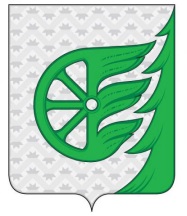 Администрация городского округа город ШахуньяНижегородской областиП О С Т А Н О В Л Е Н И Е